                                   pravni-fakultet@paleol.net            pravni@teol.netБрој: 1188/17Датум: 19.06.2017. годинеНа основу члана 64. став 1. тачка б), члана 70. ст. 1, 3. и 6. Закона о јавним набавкама (“Службени гласник БиХ”, број: 39/14), члана 72. Закона о високом образовању („Службени гласник РС“ број: 73/10, 104/11, 84/12, 108/13, 44/15, 90/16), члана 65. Статута Универзитета у Источном Сарајеву и члана 20. Правилника о јавним набавкама Универзитета у Источном Сарајеву (Број: 01-УО-II-25-1-40/15), на препоруку Комисије за јавну набавку, декан Правног факултета Универзитета у Источном Сарајеву донио јеОДЛУКУо избору најповољнијег понуђачаЧлан 1.Прихвата се Препорука комисије у отвореном поступку за јавну набавку „Средстава за одржавање чистоће“ за потребе Правног факултета Универзитета у Источном Сарајеву, и уговор о испоруци роба/вршењу услуга/извођењу радова додјељује се понуђачу DOO „INTER-COM“, Зеница, према условима из понуде број: 0199-06/17 од 09.06.2017. године (број протокола уговорног органа 1072/17 од 12.06.2017. године), за понуђену цијену од 1.477,60 КМ без ПДВ-а, односно 1.728,79  КМ.Члан 2.Понуђач којем се додјељује Уговор дужан је доставити документе из члана 45. став (2) тачке од а) до д) Закона о јавним набавкама БиХ, и документе из члана 13. наведене у Тендерској документаци бр. 938/17,  у року од 5 (пет) дана од дана пријема Одлуке о избору најповољнијег понуђача.Члан 3.Ова одлука објавиће се на веб-страници уговорног органа (www.unssa.rs.ba) истовремено са упућивањем понуђачима који су учествовали у поступку јавне набавке, у складу са чланом 70. став 6. Закона о јавним набавкама БиХ.Члан 4.Ова одлука ступа на снагу даном доношења и доставља се понуђачима који су учествовали у поступку јавне набавке, у складу са чланом 71. став 2. Закона о јавним набавкама.ОбразложењеПоступак јавне набавке покренут је Одлуком о покретању поступка јавне набавке број: 930/17, од 19.05.2017. године.Јавна набавка је спроведена путем отвореног поступка.Процијењена вриједност јавне набавке без ПДВ-а је 2.135,82 КМ. Није предвиђено (је) закључивање оквирног споразума.Обавјештење о набавци број: 1323-1-1-71-3-119/17 је објављено на Порталу јавних набавки дана 22.05.2017. године, у 12:19 часова. Комисија за јавну набавку именована је Рјешењем број: 931/17 од 19.05.2017. године.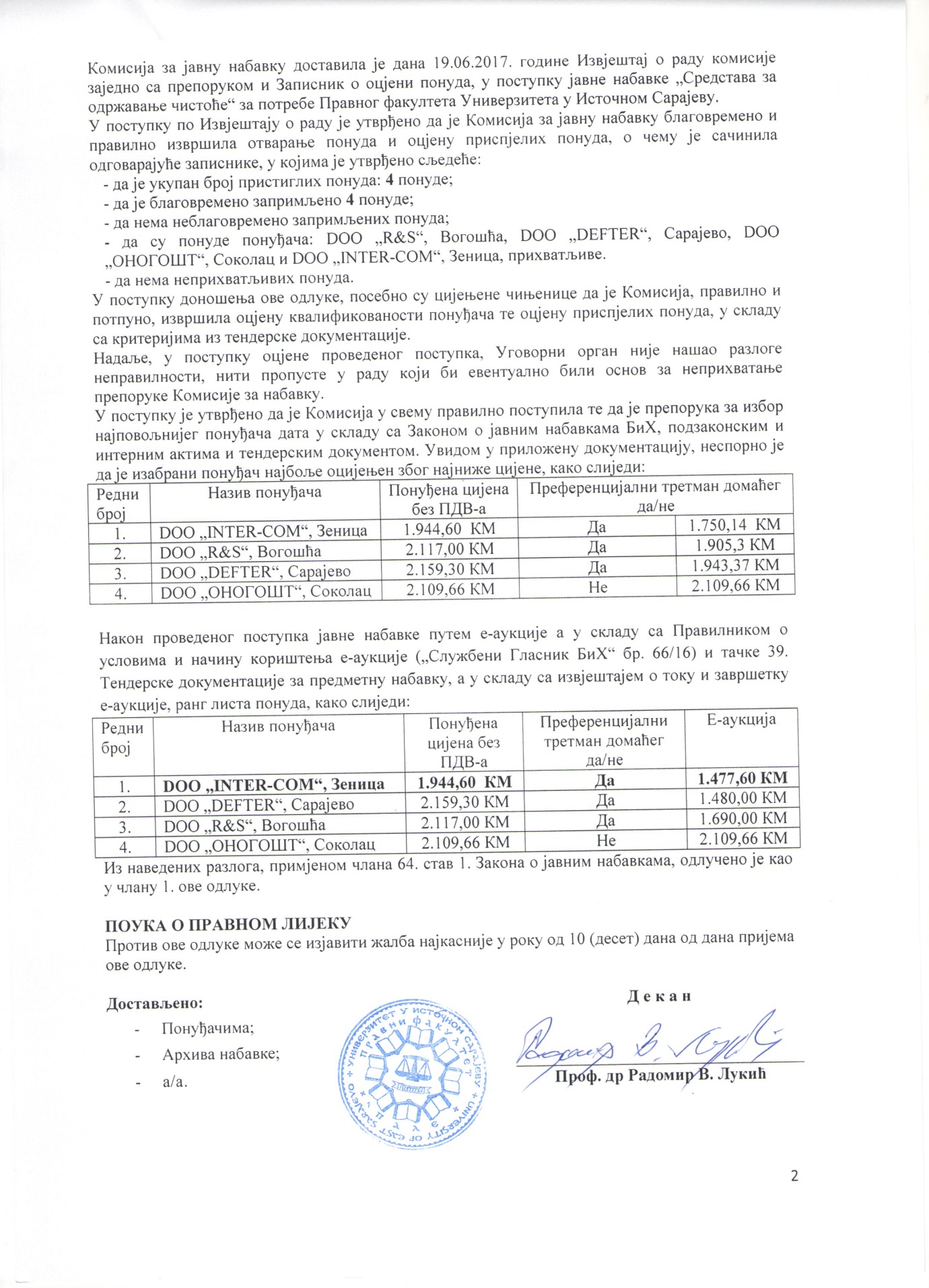 